ОТЧЕТКОЛЛЕГИАЛЬНОГО ОРГАНАУПРАВЛЕНИЯСАМОРЕГУЛИРУМОЙ ОРГАНИЗАЦИИНЕКОММЕРЧЕСКОГО ПАРТНЕРСТВА«Балтийское объединение специализированных подрядчиков в области энергетического обследования«БалтЭнергоЭффект»за 2013 годНекоммерческое партнерство «Балтийское объединение специализированных подрядчиков в области энергетического обследования «БалтЭнергоЭффект»Некоммерческое партнерство «Балтийское объединение специализированных подрядчиков в области энергетического обследования «БалтЭнергоЭффект» учреждено 25 марта 2010 года.17 сентября 2010 года Партнерству присвоен статус саморегулируемой организации в области энергетического обследования (регистрационный номер в  государственном реестре – СРО-Э-022). Следует сказать, что Партнерство одним из первых в Северо-Западном регионе стало саморегулируемой организацией. Сегодня Партнерство объединяет 107 членов, среди которых энергоаудиторские организации Санкт-Петербурга, Ленинградской области, Северо-Западного региона, но и организации Приволжского, Сибирского, Южного, Северо-Кавказского регионов, а также Республики Беларусь. НП «БалтЭнергоЭффект» является членом Национального объединения саморегулируемых организаций в области энергетического обследования (НОЭ), а также членом Санкт-Петербургской торгово-промышленной палаты.Некоммерческое партнерство активно сотрудничает с НОСТРОЙ, НОП, Российским союзом строителей, Союзом энергетиков Северо-Запада, Северо-Западным региональным центром АВОК и другими профессиональными объединениями.ЦЕЛИ ПАРТНЕРСТВАВ настоящее время основной целью Партнерства является совершенствование деятельности Партнерства и его членов, повышение качества энергетического обследования и энергетических паспортов, а также обеспечение экспертизы и учета копий паспортов в Минэнерго России.По-прежнему целями работы Партнерства являются защита интересов компаний, входящих в Партнерство и представление их интересов в органах государственной власти, органах местного самоуправления, методическое обеспечение, а также активная информационная политика, содействие компаниям-членам в решении текущих проблем.ЗАДАЧИ  ПАРТНЕРСТВАРеализация политики саморегулирования в области энергетического обследования.Разработка и утверждение дополнительных требований к стандартам и правилам,   регулирующим деятельность в области энергетического обследования, методических рекомендаций по проведению энергетического обследования объектов различного назначения, оформлению энергетического паспорта, определения стоимости энергоаудита.Совершенствование нормативно-правовой базы в области энергетического обследования.Участие в разработке нормативно-методических документов в составе Национального объединения СРО в области энергетического обследования (НОЭ).Взаимодействие с органами государственной власти, общественными организациями и СМИ, международными неправительственными организациями, осуществляющими деятельность в сфере, близкой Партнерству по целям.Обеспечение дополнительной имущественной ответственности членов Партнерства перед потребителями выполненных ими работ и иными лицами.Формирование и поддержание высокого профессионального уровня специалистов в области энергетического обследования, повышение их квалификации. Защита прав субъектов деятельности в области энергетического обследования.Обеспечение информационной открытости деятельности Партнерства и его членов.Организация и проведение конференций по энерго-и ресурсосбережению, повышению энергетической эффективности с руководителями органов государственной власти, местного самоуправления, бюджетных организаций.СТРУКТУРА ПАРТНЕРСТВА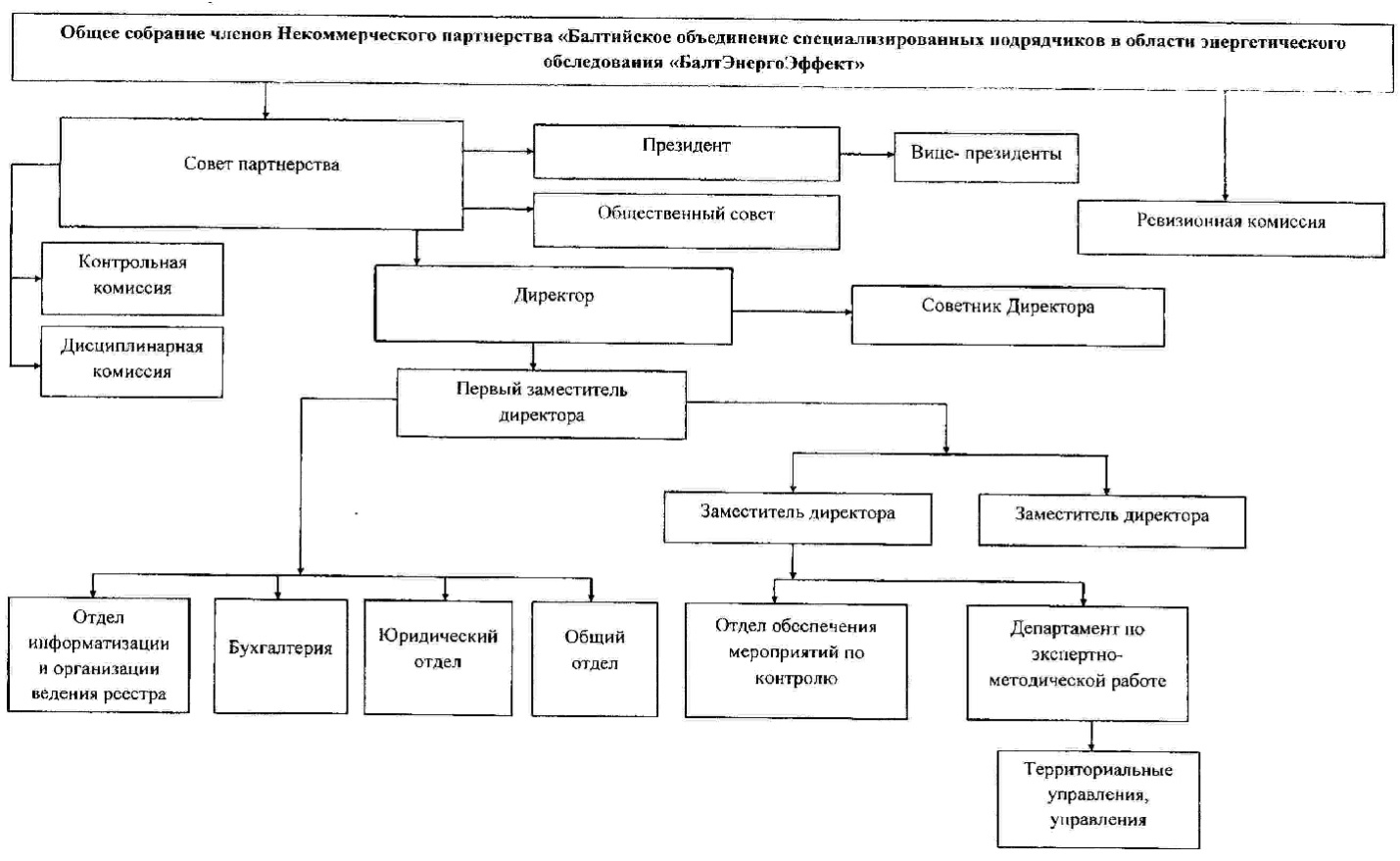 СОВЕТ ПАРТНЕРСТВАСовет Партнерства – постоянно действующий коллегиальный орган управления саморегулируемой организации Некоммерческое партнерство «Балтийское объединение специализированных подрядчиков в области энергетического обследования «БалтЭнергоЭффект», который осуществляет общее руководство деятельностью Партнерства между Общими собраниями его членов. Председатель Совета ПартнерстваЗАГУСКИН Никита Николаевич заместитель директора ООО «Строительная компания «ЭТС»,  заместитель председателя Комитета по защите прав СРО Национального объединения СРО в области энергетического обследования (НОЭ), председатель Комитета по страхованию и финансовым рискам Национального объединения проектировщиков, член Ревизионной комиссии Национального объединения строителей, заместитель председателя Комитета по страхованию и финансовым рискам Национального объединения строителей, председатель комиссии по страхованию Национального объединения изыскателей, судья коллегии Единого третейского суда при Союзе строительных объединений и организаций, член Экспертного совета по градостроительной деятельности Комитета по строительству и земельным отношениям Государственной Думы Федерального Собрания Российской Федерации, эксперт по системам качества в области строительства, кандидат юридических наук, член Совета молодых руководителей строительного комплекса Российского Союза строителей.Заместитель председателя Совета ПартнерстваМОРОЗ Антон Михайловиччлен Совета Партнерства, руководитель Аппарата Национального объединения проектировщиков, вице-президент Санкт-Петербургской торгово-промышленной палатыпредседатель Общественного Совета Партнерства,  заместитель председателя Комитета по энергоресурсосбережению Российского Союза строителей, член Экспертного совета по градостроительной деятельности и Экспертного совета по земельным отношениям Комитета по строительству и земельным отношениям Государственной Думы Федерального Собрания Российской Федерации, член Объединенного экспертного совета при Комитете по экономической политике и предпринимательству Государственной Думы Федерального Собрания Российской Федерации, член Общественного совета при Федеральной службе по экологическому, технологическому и атомному надзору, член Совета молодых руководителей строительного комплекса Российского Союза строителей, член Координационного совета по развитию саморегулирования в строительной отрасли Северо-Западного федерального округа, член Президиума Союза строительных объединений и организаций, член бюро Инженерной секции Санкт-Петербургского Союза ученых. Награжден нагрудным знаком «Почетный строитель России».Член Совета партнерстваГРИДНЕВ Владимир Михайловичначальник производственного отдела Управления капитального строительства ФГУП «Крыловский государственный научный центр».ИТОГИ ДЕЯТЕЛЬНОСТИ СОВЕТА ПАРТНЕРСТВА В 2013 ГОДУ1. В 2013 году Советом Партнерства рассмотрены и утверждены отдельные локальные акты, регламентирующие вопросы, связанные с осуществлением Партнерством деятельности в качестве саморегулируемой организации, а также иные вопросы, связанные с внутренними документами Партнерства.2. В 2013 году на заседаниях Совета Партнерства принимались решения, связанные с членством в Партнерстве (о приеме новых членов и выдаче свидетельств о членстве в саморегулируемой организации, об исключении членов).Общее количество оформленных по состоянию на 29.10.2013 протоколов по итогам заседаний Совета Партнерства: 32.На основании решений Совета Партнерства в состав партнерства принято 12 новых членов, из них из Санкт-Петербурга и Ленинградской области – 5 членов (41,7 % от общей численности принятых в 2013 году членов); из других субъектов Российской Федерации – 7 членов (58,3 %). Одна компания сменила наименование, одна – юридический адрес, еще одна сменила форму бланка о членстве в СРО. Кроме того, 29 организаций и индивидуальных предпринимателя исключены из состава Партнерства (в связи с подачей заявления о добровольном прекращении членства или вследствие неуплаты членских взносов). Из них 14 членов (48,3%) из Санкт-Петербурга и Ленинградской области, 15 членов (51,7%) – из других российских регионов, 6 организаций исключены за неуплату членских взносов, 1 организация исключена в связи с неоплатой взноса в компенсационный фонд.Это обусловлено в первую очередь тем, что сроки проведения обязательного энергетического обследования завершились 31.12.2012, а также низкой активностью контрольно-надзорных органов исполнительной власти, в чьей компетенции находятся вопросы проверки обязательного энергоаудита.Количество принятых организаций – 12Количество исключенных организаций – 36Взаимодействие с органами государственной властиВ целях представления интересов компаний энергетического комплекса - членов Партнерства НП «БалтЭнергоЭффект» в рамках своей деятельности осуществляет тесное взаимодействие с региональными органами государственной исполнительной власти – Администрациями Санкт-Петербурга, Ленинградской области и других регионов России.Представители НП «БалтЭнергоЭффект» участвуют в работе: Аппарата Полномочного представителя Президента по Северо-Западному региону.Законодательного собрания Санкт-Петербурга.Комитета по энергетике и инженерному обеспечению Санкт-Петербурга.Национального объединения СРО в области энергетического обследования.Общественная деятельность партнерстваНП «БалтЭнергоЭффект» принимает активное участие в общественной деятельности, взаимодействуя как с всероссийскими,  так и с региональными общественными организациями и объединениями. Партнерство сотрудничает со следующими объединениями:Национальным объединением саморегулируемых организаций в области энергетического обследования.Председатель Совета Партнерства Загускин Н.Н. является заместителем председателя Комитета по защите прав саморегулируемых организаций НОЭ.В рамках работы по линии НОЭ проводится работа:-  рассмотрение проекта Федерального закона №104515-6 «О внесении изменений в Федеральный закон № 261-ФЗ «Об энергосбережении и о повышении энергетической эффективности и о внесении изменений в отдельные законодательные акты Российской Федерации» с направлением замечаний и предложений в НОЭ. -    по разработке методических документов. В этом году «Методические рекомендации по заполнению энергетического паспорта» и «Методические рекомендации по оформлению отчета о проведении энергетического обследования» получили статус документов, утвержденных Советом НОЭ.-   участию в конференциях, проводимых в Санкт-Петербурге и Москве:IV Всероссийской научно-практической конференции «Саморегулирование в строительном комплексе: повседневная практика и законодательство» (11.09.2013), где успешно прошла секция «Энергоресурсосбережение в строительстве»;V Международном Конгрессе «Энергоэффективность. XXI век» (20.11-21.11.2013), где представители Партнерства приняли участие в работе секции "Строительная теплофизика и энергоэффективное проектирование ограждающих конструкций зданий";На Международной специализированной выставке «Энергетика и электротехника- 2012» (17.04– 20.04.2013), где были проведены 2 круглых стола;Втором международном форуме по энергоэффективности и энергосбережению ENES 2013 (21-23.11.2013) в Москве при участии Минэнерго России и Правительства Москвы;В рамках этих мероприятий были поставлены вопросы, внесенные в решения конгрессов и секций:- Об унификации форм энергетического паспорта, составленного на основании проектной документации, по приказу Минэнерго России от 19.04.2010 № 182 и формы в СНиП 23-02-2003;- О возможности применения инвестиционных налоговых кредитов в соответствии с Постановлением Правительства Российской Федерации от 12.07.2011 № 562;- О необходимости разработки новых нормативно-методических документов, позволяющих внедрять в проектные разработки новое энергоэффективное оборудование;- О создании нормативной базы по определению стоимости энергоаудита различных категорий объектов (жилых зданий, административных зданий, промышленных предприятий, тепло- и электрогенерирующих предприятий);- О разработке методических рекомендаций по оформлению отчета о проведении энергетического обследования;-  Об организации работы по проверке энергоэффективных качеств зданий после 5-летнего срока эксплуатации, спроектированных и построенных после вступления 261-ФЗ в силу.Российским Союзом строителей (РСС).Председатель Совета Партнерства Н.Н Загускин является членом Совета молодых руководителей строительной отрасли РСС.Председатель Общественного Совета Партнерства А.М. Мороз является заместителем председателя Комитета по энергоресурсосбережению РСС, членом  Совета молодых руководителей строительной отрасли РСС.В рамках совместной деятельности с РСС руководством НП «БалтЭнергоЭффект» была организована работа по рецензированию двух проектов Технических регламентов Таможенного Союза, предложены мероприятия по участию Комитета РСС и Комиссии РСПП в разработке и экспертизе документов в свете Перечня поручений по реализации Послания Президента Федеральному Собранию в части, затрагивающей интересы бизнес-сообщества.В соответствии с предложением президента Российского Союза строителей В.А. Яковлева о внедрении в каждом регионе Российской Федерации новых разработок  по соответствующему направлению деятельности каждого Комитета руководством Совета Партнерства были проведены лабораторные и натурные испытания современной жидкой теплоизоляции на основе микросфер на объектах строительства и в системах теплоснабжения Санкт-Петербурга. Указанные испытания определили практическое внедрение современных инновационных разработок.3. Санкт-Петербургской торгово-промышленной палатой.На Международной специализированной выставке «Энергетика и электротехника- 2012» (17.04– 20.04.2013) НП «БалтЭнергоЭффект» и Санкт-Петербургская торгово-промышленная палата организовали проведение двух круглых столов: «Вопросы энергетики в проектировании и строительстве зданий и сооружений» и «Энергоаудит – путь к повышению эффективности производства».В Санкт-Петербургской торгово-промышленной палате проводит заседание Комитет по предпринимательству в сфере строительства и рынку недвижимости, возглавляемый директором Партнерства Быковым В.Л. Союзом энергетиков Северо-Запада.Президентом Союза энергетиков Северо-Запада членом-корреспондентом Российской академии архитектуры и строительных наук доктором технических наук профессором Аверьяновым В.К. были предложены решения в Региональный методический документ «Рекомендации по повышению энергетической эффективности жилых и общественных зданий», изданный в Санкт-Петербурге впервые и рекомендованный к использованию проектными организациями Комитетом по строительству Санкт-Петербурга. Сотрудники НП «БалтЭнергоЭффект» осуществляли рецензирование первой и второй редакции этого документа.Северо-Западным региональным центром АВОК.Президент НП «АВОК СЕВЕРО-ЗАПАД», директор НП «Инженерные системы-аудит», координатор НОЭ по Северо-Западному Федеральному округу,  доктор технических наук, профессор Гримитлин А.М. также активно сотрудничает с Партнерством и обеспечивает совместную деятельность  СРО – членов НОЭ на Северо-Западе. В настоящее время НП «АВОК СЕВЕРО-ЗАПАД» совместно с Союзом энергетиков Северо-Запада оценивается эффективность опытного образца индивидуального фильтро-вентиляционного устройства с рекуперацией, представленного НП «БалтЭнергоЭффект», НП «БОП» и НП «БСК». Применение подобных устройств позволит значительно снизить потери тепловой энергии на вентиляции при одновременном обеспечении комфортных условий проживания.Представители НП «БалтЭнергоЭффект» неоднократно принимали участие в рассмотрении и обсуждении нормативно-методических документов, в частности первой редакции стандарта НОСТРОЙ «Автоматизированные системы коммерческого учета энергоресурсов. Устройство, монтаж, наладка, ввод в эксплуатацию», «Инженерные сети зданий и сооружений внутренние. Устройство систем газовоздушных трактов котельных установок мощностью до 150 МВт. Правила, контроль выполнения и требования к результатам работ». ПЛАН РАБОТЫ НА 2014 годВ 2014 году СРО НП «Балтийское объединение специализированных подрядчиков в области энергетического обследования «БалтЭнергоЭффект» планирует осуществлять следующие виды деятельности:Участие в работе Национального объединения саморегулируемых организаций в области энергетического обследования и его Комитетов, профильных комитетов Национального объединения строительных СРО, Национального объединения проектировщиков. Расширение сотрудничества с Санкт-Петербургской торгово-промышленной палатой, участие в работе Комитета по предпринимательству в сфере строительства и рынку недвижимости, другими общероссийскими и региональными общественными организациями. Активное участие в работе Комитета по энергоресурсосбережению Российского союза строителей.Участие в работе Комитета по обеспечению энергоэффективности объектов капитального строительства при Координационном совете по развитию строительной отрасли Северо-Западного федерального округа.Совместная деятельность с Союзом энергетиков Северо-Запада.Осуществление контроля за уровнем качества деятельности компаний-членов Партнерства, корректностью оформления энергетических паспортов. Контроль за прохождением процедуры учета в Минэнерго России копий энергетических паспортов, представляемых в СРО его членами.Представление интересов членов СРО и участие в принятии решений в области саморегулирования на федеральном и региональном уровнях.Совершенствование нормативно-правовой базы в области энергетического обследования, участие в разработке нормативно-методических документов, национальных стандартов и правил. Формирование и поддержание высокого профессионального уровня специалистов  компаний-членов Партнерства, повышение квалификации их сотрудников путем обучения в образовательных учреждениях и центрах, а также участия в  выставках, конференциях, семинарах.Защита прав субъектов энергоаудиторской деятельности.Организация и проведение конференций с участием энергоаудиторов-членов саморегулируемой организации:Информационная поддержка и продвижение Партнерства и его членов с помощью Интернет-ресурсов Партнерства, освещение его деятельности, а также деятельности его членов в средствах массовой информации, в том числе в информационно-аналитическом журнале «Балтийский горизонт», газетах «Энергетика и промышленность России», «Строительный еженедельник», журналах «Новые возможности», «Энергонадзор-информ»,  «Саморегулирование & Бизнес» и т.д., на Internet-порталах, организация участия в профильных мероприятиях;V ежегодной научно-практической конференции «Саморегулирование в строительном комплексе: повседневная практика и законодательство» в рамках Международной выставки «Балтийская Строительная Неделя Baltic Build 2014»;Международном Конгрессе «Энергоэффективность. XXI век» (ноябрь 2014 года);Международной специализированной выставке «Энергетика и электротехника- 2014» (апрель - май 2014 года);Съезде строителей Северо-Запада при поддержке аппарата полномочного представителя Президента РФ в СЗФО;Съезде строителей Санкт-Петербурга. 